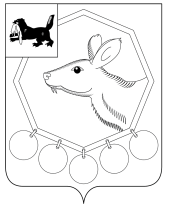 РОССИЙСКАЯ  ФЕДЕРАЦИЯ                  ИРКУТСКАЯ ОБЛАСТЬМУНИЦИПАЛЬНОЕ ОБРАЗОВАНИЕ «БАЯНДАЕВСКИЙ РАЙОН»ПОСТАНОВЛЕНИЕ МЭРАОт 17сентября 2012 г. № 159      							с. БаяндайОб утверждении административного регламента муниципальной услуги «Предоставление информации о реализации в образовательных муниципальных учреждениях программ дошкольного, начального общего, основного общего, среднего (полного) общего образования, а также дополнительных общеобразовательных программ на территории муниципального образования «Баяндаевский район» Иркутской области» 	В соответствии с Федеральным законом Российской Федерации от 27.07.2010 года № 210-ФЗ «Об организации предоставления государственных и муниципальных услуг», Федеральным законом Российской Федерации от 02.05.2006 года № 59-ФЗ «О порядке рассмотрения обращений граждан Российской Федерации», Постановлением мэра МО «Баяндаевский район» от 14.02.2012 года № 19 «О порядке разработки и утверждения административных регламентов предоставления муниципальных услуг МО «Баяндаевский район», руководствуясь ст. 33, 48 Устава МО «Баяндаевский район», постановляю:1. Утвердить прилагаемый административный регламент муниципальной услуги «Предоставление информации о реализации в образовательных муниципальных учреждениях программ дошкольного, начального общего, основного общего, среднего (полного) общего образования, а также дополнительных общеобразовательных программ на территории муниципального образования «Баяндаевский район» Иркутской области».        2. Настоящее постановление подлежит официальному опубликованию в районной газете «Заря», а также на официальном сайте администрации МО «Баяндаевский район».      3. Контроль за исполнением данного постановления возложить на Первого заместителя мэра МО «Баяндаевский район» Моноева В.Р..Мэр муниципального образования«Баяндаевский район»А.П. ТабинаевУтвержден постановлением мэраМО «Баяндаевский район»От 17.09.2012 № 159АДМИНИСТРАТИВНЫЙ РЕГЛАМЕНТМУНИЦИПАЛЬНОЙ УСЛУГИ «ПРЕДОСТАВЛЕНИЕ ИНФОРМАЦИИ О РЕАЛИЗАЦИИ В ОБРАЗОВАТЕЛЬНЫХ МУНИЦИПАЛЬНЫХ УЧРЕЖДЕНИЯХ ПРОГРАММ ДОШКОЛЬНОГО, НАЧАЛЬНОГО ОБЩЕГО,  ОСНОВНОГО ОБЩЕГО, СРЕДНЕГО (ПОЛНОГО) ОБЩЕГО ОБРАЗОВАНИЯ, А ТАКЖЕ ДОПОЛНИТЕЛЬНЫХ ОБЩЕОБРАЗОВАТЕЛЬНЫХ ПРОГРАММ НА ТЕРРИТОРИИ МУНИЦИПАЛЬНОГО ОБРАЗОВАНИЯ «Баяндаевский РАЙОН» Иркутской области»Раздел I
Общие положения1. Административный регламент муниципальной услуги «Предоставление информации о реализации в образовательных муниципальных учреждениях программ дошкольного, начального общего, основного общего, среднего (полного) общего образования, а также дополнительных общеобразовательных программ на территории муниципального образования «Баяндаевский район» (далее - Административный регламент) разработан в целях предоставления информации о реализации в муниципальных образовательных учреждениях программ дошкольного, начального общего, основного общего, среднего (полного) общего образования, а также дополнительных общеобразовательных программ и определяет порядок, сроки и последовательность действий (административных процедур) муниципальных образовательных учреждений МО «Баяндаевский район» при предоставлении муниципальной услуги.2. Основанием для разработки настоящего Административного регламента муниципальной услуги «Предоставление информации о реализации в образовательных муниципальных учреждениях программ дошкольного, начального общего, основного общего, среднего (полного) общего образования, а также дополнительных общеобразовательных программ на территории муниципального образования «Баяндаевский район» (далее - муниципальная услуга) являются Федеральный закон Российской Федерации от 27.07.2010 г. N 210-ФЗ "Об организации предоставления государственных и муниципальных услуг", Постановление мэра МО «Баяндаевский район» от 14.02.2012 года № 19 «О порядке разработки и утверждения административных регламентов предоставления муниципальных услуг МО «Баяндаевский район».3. Муниципальная услуга включена в Реестр муниципальных услуг МО «Баяндаевский район». Информация о муниципальной услуге, Административный регламент оказания муниципальной услуги размещены на официальном сайте Администрации МО «Баяндаевский район» в сети «Интернет» по адресу: Bayanday.irkobl.ru4. Заявителем при получении муниципальной услуги являются все заинтересованные лица.Раздел II
Стандарт предоставления муниципальной услуги5. Наименование муниципальной услуги - «Предоставление информации о реализации в образовательных муниципальных учреждениях программ дошкольного, начального общего, основного общего, среднего (полного) общего образования, а также дополнительных общеобразовательных программ на территории муниципального образования «Баяндаевский район».6. Предоставление муниципальной услуги осуществляют муниципальные образовательные учреждения МО «Баяндаевский район» (далее - МОУ), подведомственные Муниципальному казенному учреждению «Управление образования администрации муниципального образования «Баяндаевский район» Иркутской области (далее – Управление образования), указанные в приложении к настоящему Административному регламенту.7. Результатом предоставления муниципальной услуги является бесплатное информирование заявителей о реализации в муниципальных образовательных учреждениях программ дошкольного, начального общего, основного общего, среднего (полного) общего образования, а также дополнительных общеобразовательных программ в соответствии с уровнем требований государственного образовательного стандарта и направленностью реализуемых программ, реализуемых МОУ.8. Сроки предоставления муниципальной услуги:1) при устном обращении - в день обращения заявителя;2) при письменном обращении - в течение 10 дней со дня регистрации запроса.9. Правовым основанием для предоставления муниципальной услуги являются:1) Закон Российской Федерации от 10.07.1992 г. N 3266-1 "Об образовании";2) Постановление Правительства Российской Федерации от 03.11.1994 г. N 1237 "Об утверждении Типового положения о вечернем (сменном) общеобразовательном учреждении";3) Постановление Правительства Российской Федерации от 07.03.1995 г. N 233 "Об утверждении Типового положения об образовательном учреждении дополнительного образования детей";4) Постановление Правительства Российской Федерации от 12.03.1997 г. N 288 "Об утверждении Типового положения о специальном (коррекционном) образовательном учреждении для обучающихся, воспитанников с ограниченными возможностями здоровья";5) Постановление Правительства Российской Федерации от 19.09.1997 г. N 1204 "Об утверждении Типового положения об образовательном учреждении для детей дошкольного и младшего школьного возраста";6) Постановление Правительства Российской Федерации от 19.03.2001 г. N 196 "Об утверждении Типового положения об общеобразовательном учреждении";7) Постановление Правительства Российской Федерации от 12.09.2008 г. N 666 "Об утверждении Типового положения о дошкольном образовательном учреждении";8) Приказ Министерства образования Российской Федерации от 18.07.2002 г. N 2783 "Об утверждении Концепции профильного обучения на старшей ступени общего образования";9) Приказ Министерства образования Российской Федерации от 09.03.2004 г. N 1312 "Об утверждении Федерального базисного учебного плана и примерных учебных планов для образовательных учреждений Российской Федерации, реализующих программы общего образования";10) Распоряжение Министерства образования Иркутской области от 20.04.2010 г. N 164-мр "Об утверждении Регионального учебного плана для образовательных учреждений Иркутской области, реализующих программы начального общего, основного общего, и среднего (полного) общего образования, на 2010 - 2011, 2011 - 2012 учебные годы".10. Для получения муниципальной услуги заявители обращаются к руководителю МОУ с устным или письменным заявлением в произвольной форме (либо посредством электронной почты) или работнику МОУ, назначенному руководителем МОУ ответственному за предоставление муниципальной услуги. Иных документов для получения муниципальной услуги не требуется.К письменному заявлению могут прилагаться документы по усмотрению заявителя.	11. Основания для отказа в предоставлении муниципальной услуги:  1) заявление содержит нецензурные либо оскорбительные выражения, угрозу жизни, здоровью и имуществу работников МОУ, а также членов их семей, текст должен поддаваться прочтению; 2) в заявлении не указаны фамилия, имя, отчество заявителя соответствующие его паспортным данным; 3) заявление не подписано заявителем, не содержит дату написания заявления, не указан почтовый адрес заявителя.	 4) ответ по существу поставленных в обращении запросов ранее был дан заявителю.	Исчерпывающий перечень оснований для отказа в приеме заявления перечислен в  пункте 19 настоящего Административного регламента. 	12. Плата за предоставление муниципальной услуги с заявителя не взимается.13. Максимальный срок ожидания в очереди при подаче заявления о предоставлении муниципальной услуги и при получении результата предоставления муниципальной услуги:1) при личном обращении в МОУ максимальное время ожидания в очереди для подачи и регистрации письменного заявления или ожидание должностного лица (ответственного работника) МОУ для обращения с устным заявлением не может превышать 30 минут;2) продолжительность устного ответа работника МОУ, ответственного за оказание муниципальной услуги, составляет не более 30 минут. На усмотрение заявителя при устном обращении ответ заявителю может быть дан в письменной форме в течение 10 дней со дня устного обращения.14. При письменном заявлении информация предоставляется заявителю в течение 10 дней со дня регистрации заявления.15. Срок и порядок регистрации заявления о предоставлении муниципальной услуги:1) заявления, направленные в МОУ почтовым отправлением, по электронной почте, факсом или полученные при личном обращении заявителя, регистрируются в регистрационном журнале ответственным работником МОУ в день поступления заявления;2) максимальный срок выполнения действий при регистрации заявления ответственным работником МОУ в присутствии заявителя составляет не более 15 минут;3) максимальный срок выполнения действий при ответе на устное обращение не более 30 минут. Устные обращения и ответы на них регистрируются в регистрационном журнале.16. Требования к помещениям, в которых предоставляются муниципальные услуги, к залу ожидания, местам для оформления заявлений о предоставлении муниципальной услуги, информационным стендам с образцами их заполнения и перечнем документов, необходимых для предоставления муниципальной услуги:1) прием заявителей осуществляется в специально выделенных для этих целей помещениях МОУ. Помещения должны соответствовать санитарно-эпидемиологическим правилам и нормативам: Санитарным нормам и правилам СанПиН 2.2.2/2.4.1340-03 "Гигиенические требования к персональным электронно-вычислительным машинам и организации работы", Санитарным нормам и правилам СанПиН 2.2.1/2.1.1.1278-03 "Проектирование, строительство, реконструкция и эксплуатация предприятий, планировка и застройка населенных пунктов. Гигиенические требования к естественному, искусственному и совмещенному освещению жилых и общественных зданий";2) помещения включают зоны для ожидания, информирования и приема заявителей;3) зона информирования располагается в непосредственной близости от зоны ожидания и предназначена для ознакомления с информационными материалами;4) места для ожидания приема заявителей должны быть оборудованы местами для сидения;5) зона информирования должна быть оборудована информационными стендами;6) стенды должны быть максимально заметны, хорошо просматриваемы и функциональны. Информационные стенды могут быть оборудованы карманами формата А 4, в которых размещаются информационные листки;7) информационные стенды должны содержать актуальную и исчерпывающую информацию о муниципальной услуге: фамилию, имя и отчество, должности, контактные телефоны, режим работы должностных лиц, работников МОУ, ответственных за прием заявлений, предоставление муниципальной услуги, текст Административного регламента, примерный образец заявления; почтовый адрес, телефон, адрес электронной почты МОУ, адрес официального сайта МОУ и Управления образования;8) на стенде также могут содержаться другие информационные материалы по вопросам предоставления муниципальной услуги (наиболее часто задаваемые вопросы и ответы на них, информация в текстовом виде и в виде блок-схем, наглядно отображающих алгоритм прохождения административной процедуры и другая информация).17. Основные показатели доступности и качества оказываемой муниципальной услуги:1) удобство получения информации, наличие различных способов ее получения;2) оперативность и своевременность оказания муниципальной услуги;3) достоверность и полнота информирования;4) отсутствие жалоб со стороны заявителя.Раздел III
Состав, последовательность и сроки выполнения
административных процедур, требования к порядку их выполнения18. Предоставление муниципальной услуги включает в себя выполнение следующих административных процедур:1) прием письменного заявления и его регистрация в журнале входящей корреспонденции;2) рассмотрение устного обращения или письменного заявления;3) направление ответа заявителю.Подраздел I. Прием и регистрация заявления19. Последовательность и сроки выполнения административной процедуры:1) основанием для начала административной процедуры является поступление заявления в МОУ;2) ответственным за организацию приема заявления является руководитель МОУ, ответственным за прием письменных заявлений является работник, назначенный руководителем МОУ;3) работник МОУ, ответственный за прием письменных заявлений, проверяет соответствие документов следующим требованиям:заявление оформляется в свободной форме и не должно содержать нецензурных либо оскорбительных выражений, угрозы жизни, здоровью и имуществу работников МОУ, а также членов их семей, текст должен поддаваться прочтению;фамилия, имя, отчество заявителя должны быть указаны полностью и соответствовать паспортным данным;письменное заявление должно быть подписано заявителем, содержать дату написания заявления и почтовый адрес заявителя.20. При установлении факта несоответствия заявления установленным пунктом 19 настоящего Административного регламента требованиям в его приеме отказывается:1) при личном обращении - заявление возвращается сразу же заявителю;2) при обращении посредством почты, электронной почты, факса - заявление возвращается заявителю в течение трех рабочих дней с даты его получения с указанием причин возврата.21. При приеме документов работник, ответственный за прием документов, вносит в регистрационный журнал запись о приеме заявления в соответствии с правилами делопроизводства.22. Регистрация заявления осуществляется:1) при личном обращении - в течение 15 минут;2) при обращении посредством почты, в том числе электронной, факсом - в течение дня поступления обращения.23. Результатом административной процедуры является регистрация заявления в регистрационном журнале.Срок выполнения административной процедуры – три рабочих дня.Подраздел II. Рассмотрение устного обращения,
письменного обращения или заявления24. Последовательность и сроки выполнения административной процедуры:1) основанием для начала административной процедуры является непосредственно устное обращение или поступившее письменное заявление;2) ответственным за рассмотрение устного обращения или письменного заявления является руководитель МОУ или работник, назначенный руководителем МОУ ответственным за предоставление муниципальной услуги;3) устное обращение заявителя рассматривается непосредственно на приеме у руководителя МОУ или работника, ответственного за предоставление муниципальной услуги. Дата, содержание устного обращения и ответ на него фиксируются в регистрационном журнале. По результатам рассмотрения устного обращения заявителю дается устный ответ по существу обращения. На усмотрение заявителя ответ может быть дан в письменной форме в течение 10 дней с даты устного обращения;4) по результатам рассмотрения письменного заявления готовится и дается ответ по существу обращения в течение 10 дней с даты поступления письменного заявления;5) подготовка ответа в письменной форме на обращение заявителя осуществляется руководителем МОУ или работником МОУ, ответственным за предоставление муниципальной услуги.25. Результатом административной процедуры является устный ответ по существу заявления или подготовка ответа заявителю в письменной форме.Подраздел III. Направление ответа заявителю26. Последовательность и сроки выполнения административной процедуры:1) основанием для начала административной процедуры является подготовленный в письменной форме ответ заявителю;2) ответственным за направление заявителю ответа в письменной форме является руководитель МОУ;3) письменный ответ регистрируется в регистрационном журнале и направляется заявителю по адресу, указанному в заявлении;4) заявитель на свое усмотрение может лично получить письменный ответ в МОУ.27. Максимальный срок выполнения административной процедуры - один рабочий день.28. Результатом административной процедуры является направление письменного ответа заявителю.Подраздел IV. Особенности выполнения административных процедур
в электронной форме29. Муниципальная услуга может предоставляться в электронной форме в виде:1) информации заявителям с использованием средств электронной почты;2) размещения информации на сайте МОУ (указаны в приложении  к настоящему Административному регламенту).30. Для размещения информации на сайте соответствующего МОУ создаются страницы, содержащие информацию о реализации в муниципальных образовательных учреждениях программ дошкольного, начального общего, основного общего, среднего (полного) общего образования, а также дополнительных общеобразовательных программ. Руководитель МОУ назначает ответственного работника за размещение информации на сайте. Ответственный работник МОУ поддерживает информацию на сайте в актуальном режиме.Раздел IV
Формы контроля за исполнением Административного регламента32. Текущий контроль за соблюдением последовательности действий, определенных Административным регламентом, осуществляется руководителями МОУ.33. Проверка полноты и качества предоставления муниципальной услуги включает:1) проведение плановых и внеплановых проверок;2) выявление и устранение нарушений порядка и сроков предоставления муниципальной услуги;3) рассмотрение жалоб заявителей на решения, действия (бездействия) должностных лиц и (или) работников МОУ, ответственных за предоставление муниципальной услуги.34. Проверки осуществляются на основании плана проведения проверок (плановые проверки) или по факту поступлений жалоб заявителей (внеплановые проверки). План проведения проверок утверждается приказом Управления образования.35. Плановые проверки проводятся не реже одного раза в течение календарного года и осуществляются посредством выборочной проверки полноты предоставления информации о муниципальной услуге.36. Внеплановые проверки проводятся при поступлении жалоб заявителей о ненадлежащем предоставлении муниципальной услуги.37. В ходе плановых проверок проверяется:1) знание руководителями МОУ и работниками МОУ, ответственными за предоставление муниципальной услуги, требований настоящего Административного регламента, нормативных правовых актов, устанавливающих требования к предоставлению муниципальной услуги;2) соблюдение руководителями МОУ и работниками МОУ, ответственными за предоставление муниципальной услуги, сроков и последовательности исполнения административных процедур;3) правильность и своевременность информирования заявителей об изменении административных процедур, предусмотренных настоящим Административным регламентом;4) устранение руководителем МОУ нарушений и недостатков, выявленных в ходе предыдущих проверок.38. В ходе внеплановых проверок проверяется наличие или отсутствие нарушений при предоставлении муниципальной услуги.39. По результатам проведенных проверок Управлением образования составляется акт. При установлении нарушения нормативных правовых актов, устанавливающих требования к предоставлению муниципальной услуги, в случае выявления нарушений прав заявителей, виновные лица привлекаются к ответственности в соответствии с законодательством Российской Федерации.Раздел V
Досудебный (внесудебный) порядок обжалования решений и действий
(бездействий) учреждения, предоставляющего муниципальную услугу,
а также должностных лиц40. Заявитель вправе обжаловать действия (бездействия) руководителя и работника МОУ, ответственного за предоставление муниципальной услуги в досудебном (внесудебном) и (или) судебном порядке.41. В досудебном (внесудебном) порядке могут обжаловаться действия (бездействие) руководителя МОУ в ходе выполнения административных процедур - начальнику Управления образования, работника, ответственного за предоставление муниципальной услуги - руководителю МОУ, начальника Управления образования - мэру МО «Баяндаевский район».42. Основанием для начала обжалования в досудебном (внесудебном) порядке является поступление жалобы от заявителя лично или направленной им почтовым отправлением в адрес МОУ либо в Управление образования 43. Жалоба подается в течение десяти дней:1) со дня, следующего за днем получения результата предоставления муниципальной услуги;2) со дня, когда заявителю стало известно о нарушении его права на своевременное получение результата предоставления муниципальной услуги.44. Жалоба заявителя должна содержать следующую информацию:1) наименование МОУ, в которое подается жалоба, либо наименование вышестоящего юридического лица - Управление образования;2) фамилия, имя, отчество, адрес заявителя;3) суть жалобы и документы, подтверждающие эти обстоятельства;4) перечень прилагаемых к жалобе документов по усмотрению заявителя;5) дата написания жалобы, личная подпись заявителя.45. Если заявители не имеют достаточной информации или документов для обоснования жалобы, а эта информация и документы находятся в МОУ, заявитель имеет право до написания жалобы в письменной форме сделать запрос в МОУ о предоставлении соответствующей информации и копий документов.46. Основаниями для отказа в рассмотрении жалобы являются:1) жалоба не подписана заявителем, его представителем;2) отсутствует документ, подтверждающий полномочия представителя;3) отсутствие в жалобе фамилии, имени, отчества заявителя, его представителя, направившего жалобу, и (или) почтового адреса, по которому должен быть направлен ответ;4) содержание в жалобе нецензурных либо оскорбительных выражений, угрозы жизни, здоровью и имуществу работников МОУ, а также членов их семей. Руководители МОУ вправе оставить жалобу без ответа, при этом сообщив заявителю о недопустимости злоупотребления правом на досудебное (внесудебное) обжалование действий (бездействия) должностных лиц МОУ;5) содержание в жалобе доводов, на которые заявителю неоднократно (более двух раз) давались письменные ответы по существу в связи с ранее направляемыми жалобами, и в жалобе новые доводы или обстоятельства не приводятся, при этом заявитель уведомляется в письменной форме о безосновательности очередной жалобы;6) текст жалобы, в том числе и почтовый адрес заявителя, не поддается прочтению.47. Анонимные жалобы не рассматриваются.48. Письменный ответ с указанием причин отказа в рассмотрении жалобы направляется в срок не позднее 10 дней со дня ее получения.49. Жалоба рассматривается в течение 30 дней.50. По результатам рассмотрения жалобы принимается решение об удовлетворении требований заявителя либо об отказе в их удовлетворении. Письменный ответ, содержащий результаты рассмотрения жалобы, направляется заявителю заказным письмом с уведомлением либо передается лично под роспись.51. Письменный ответ на жалобу должен содержать следующую информацию:1) должность, фамилия, инициалы должностного лица, принявшего решение по жалобе;2) фамилия, имя, отчество (при его наличии) лица, подавшего жалобу, его почтовый адрес;3) суть жалобы;4) принятое по жалобе решение;5) обоснование принятого решения;6) в случае, если жалоба признана обоснованной, заявитель информируется о конкретных мерах по восстановлению его нарушенных прав;7) в случае, если жалоба признана необоснованной, заявителю разъясняется о неправомерности предъявленных требований, а также порядок обжалования принятого по жалобе решения.52. Заявитель имеет право обжаловать нарушение требований настоящего Административного регламента в судебном порядке и сроки, установленные действующим законодательством Российской Федерации.Приложение к административному регламенту муниципальной услуги «Предоставление информации о реализации в образовательных муниципальных учреждениях программ дошкольного, начального общего, основного общего, среднего (полного) общего образования, а также дополнительных общеобразовательных программ на территориимуниципального образования «Баяндаевский район»Информация о месте нахождения, номерах телефонов для справок,адресах электронной почты Управления образования Баяндаевского районаИнформация о месте нахождения, номерах телефонов для справок,адресах электронной почты муниципальных бюджетных общеобразовательных учреждений Баяндаевского района№п/пНаименование учрежденияФ.И.О. начальникаЮридический адрес и индексТелефоныЭлектронный адрес1.Управление образования Баяндаевского районаОршонов Юрий Михайлович669120, с. Баяндай Иркутской области, пер. Строительный, 39-13-249-14-18Obrazovanie-bnd@mail.ru№Наименование общеобразовательного учрежденияЮридический адресФИОруководителяНомера телефонов,адрес электронной почты1МБОУ "Баяндаевская СОШ"669120 Иркутская область, Баяндаевский район, с.Баяндай, ул. Гагарина, 34Бузинаева Ольга Валерьевнаbayandayschool@mail.ru2МБОУ Васильевская СОШ669132 Иркутская область, Баяндаевский район, с.Васильевск, ул. Центральная, 8Ильина Гутя Перешкоповна vasilevskayasosh@mail.ru3МБОУ "Тургеневская  СОШ"669132 Иркутская область, Баяндаевский район, с.Тургеневка, ул. Школьная, 38Рубис Лариса Ильиничнаtyrgenevka@mail.ru4МБОУ Половинская СОШ669125 Иркутская область, Баяндаевский район, с.Половинка, ул. Фрунзе, 15Босхолова Людмила Борисовнаpolowinskaia@yandex.ru 5МБОУ Хоготовская СОШ669133 Иркутская область, Баяндаевский район, с.Хогот,ул. Трактовая, 32Табинаев Николай Прокопьевичchogot@mail.ru6МБОУ Кырменская СОШ669124 Иркутская область, Баяндаевский район, с.БайшаХингеева Светлана Иннокентьевнаkyrmaskola@rambler.ru7МБОУ Покровская СОШ669120 Иркутская область, Баяндаевский район, с.Покровка, ул. Мира, 2Алексеева Галина Михайловнаpokrovka-scool2010@mail.ru8МБОУ "Люрская СОШ"669126 Иркутская область, Баяндаевский район, д.Люры, ул. Мира, 23Барбаев Валерий ВладимировичLursrkay@mail.ru9МБОУ Загатуйская СОШ669128 Иркутская область, Баяндаевский район, д.Загатуй, м-н №1, дом 37Шептякова Лаура Александровнаzagatyi68@mail.ru10МБОУ Хатар-Хадайская СОШ669127 Иркутская область, Баяндаевский район, с.Хадай, ул. Трактовая, 28Татарова Людмила Михайловнаhatar-hadayskaya@list.ru 11МБОУ "Ользоновская СОШ"669130 Иркутская область, Баяндаевский район, с.Ользоны, ул. Титова, 8Оршонова Жанна МихайловнаOlzoni@yandex,ru 12МБОУ "Кокоринская ООШ"669130 Иркутская область, Баяндаевский район, с.Кокорино , ул. Центральная, 7Харимаева Лариса Ивановнаsun.05@mail.ru13МБОУ Гаханская СОШ669128 Иркутская область, Баяндаевский район, с.Бадагуй, ул. Урбаева, 2Буинова Соелма Владимировнаgahanskaisosh@mail.ru 14МБОУ "Нагалыкская СОШ"669128 Иркутская область, Баяндаевский район, с.Нагалык, ул. Ленина, 8Хантаев Руслан Николаевичnagalyk1@rambler.ru